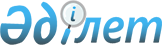 "Міндетті әлеуметтік медициналық сақтандыруға аударымдарды және (немесе) жарналарды есептеу (ұстап қалу) және аудару қағидалары мен мерзімдерін және Аударымдардың, жарналардың және (немесе) аударымдарды және (немесе) жарналарды уақтылы және (немесе) толық төлемегені үшін өсімпұлдың артық (қате) есепке жатқызылған сомаларын төлеушілерге қайтаруды жүзеге асыру қағидаларын бекіту туралы" Қазақстан Республикасы Денсаулық сақтау министрінің 2017 жылғы 30 маусымдағы № 478 бұйрығына өзгерістер мен толықтырулар енгізу туралыҚазақстан Республикасы Денсаулық сақтау министрінің 2019 жылғы 2 қыркүйектегі № ҚР ДСМ-123 бұйрығы. Қазақстан Республикасының Әділет министрлігінде 2019 жылғы 4 қыркүйекте № 19335 болып тіркелді
      "Міндетті әлеуметтік медициналық сақтандыру туралы" 2015 жылғы 16 қарашадағы Қазақстан Республикасы Заңының 11-бабының 1) тармақшасына, 17-бабы 1-тармағының 2) тармақшасына және 33-бабына сәйкес БҰЙЫРАМЫН:
      1. "Міндетті әлеуметтік медициналық сақтандыруға аударымдарды және (немесе) жарналарды есептеу (ұстап қалу) және аудару қағидалары мен мерзімдерін және Аударымдардың, жарналардың және (немесе) аударымдарды және (немесе) жарналарды уақтылы және (немесе) толық төлемегені үшін өсімпұлдың артық (қате) есепке жатқызылған сомаларын төлеушілерге қайтаруды жүзеге асыру қағидаларын бекіту туралы" Қазақстан Республикасы Денсаулық сақтау министрінің 2017 жылғы 30 маусымдағы № 478 бұйрығына (Нормативтік құқықтық актілерді мемлекеттік тіркеу тізілімінде № 15361 болып тіркелген, Қазақстан Республикасы нормативтік құқықтық актілерінің эталондық бақылау банкінде 2017 жылғы 3 тамызда жарияланған) мынадай өзгерістер мен толықтырулар енгізілсін:
      бұйрықта:
      1-тармақ мынадай редакцияда жазылсын:
      "1. Мыналар:
      1) осы бұйрыққа 1-қосымшаға сәйкес Міндетті әлеуметтік медициналық сақтандыруға аударымдарды және (немесе) жарналарды есептеу (ұстап қалу) және аудару қағидалары мен мерзімдері;
      2) осы бұйрыққа 2-қосымшаға сәйкес Аударымдардың, жарналардың және (немесе) аударымдарды және (немесе) жарналарды уақтылы және (немесе) толық төлемегені үшін өсімпұлдың артық (қате) есепке жатқызылған сомаларын төлеушілерге қайтаруды жүзеге асыру қағидалары бекітілсін.";
      көрсетілген бұйрықпен бекітілген Аударымдарды және (немесе) жарналарды есептеу (ұстап қалу) және аудару қағидалары мен мерзімдерінде:
      тақырыбы мынадай редакцияда жазылсын:
      "Міндетті әлеуметтік медициналық сақтандыруға аударымдарды және (немесе) жарналарды есептеу (ұстап қалу) және аудару қағидалары мен мерзімдері";
      1-тармақ мынадай редакцияда жазылсын:
      "1. Осы Міндетті әлеуметтік медициналық сақтандыруға аударымдарды және (немесе) жарналарды есептеу (ұстап қалу) және аудару қағидалары мен мерзімдері (бұдан әрі – Қағидалар) "Міндетті әлеуметтік медициналық сақтандыру туралы" 2015 жылғы 16 қарашадағы Қазақстан Республикасы Заңының (бұдан әрі – Заң) 11-бабының 1) тармақшасына сәйкес әзірленді және төлеушілердің міндетті әлеуметтік медициналық сақтандыруға аударымдарды және (немесе) жарналарды есептеу (ұстап қалу) және аудару тәртібі мен мерзімдерін айқындайды.";
      7-тармақ мынадай редакцияда жазылсын:
      "7. Мемлекеттің МӘМС-ке жарналары мынадай адамдар:
      1) балалар;
      2) жұмыссыз ретінде тіркелген адамдар;
      3) жұмыс істемейтін жүкті әйелдер;
      4) осы тармақтың 5) тармақшасында көзделген адамдарды қоспағанда, бала (балалар) үш жасқа толғанға дейін оны (оларды) тәрбиелеп отырған жұмыс істемейтін адам (баланың заңды өкілдерінің бірі);
      5) жүктілікке және босануға, жаңа туған баланы (балаларды) асырап алуға байланысты, бала (балалар) үш жасқа толғанға дейін оның (олардың) күтіміне байланысты демалыста жүрген адамдар;
      6) мүгедек балаға күтім жасауды жүзеге асыратын жұмыс істемейтін адамдар;
      7) бала кезінен бірінші топтағы мүгедекке күтім жасауды жүзеге асыратын жұмыс істемейтін адам;
      8) зейнетақы төлемдерін алушылар, оның ішінде Ұлы Отан соғысының қатысушылары мен мүгедектері;
      9) қылмыстық-атқару (пенитенциарлық) жүйесінің мекемелерінде (қауіпсіздігі барынша төмен мекемелерді қоспағанда) сот үкімі бойынша жазасын өтеп жатқан адамдар;
      10) тергеу изоляторларындағы адамдар;
      11) жұмыс істемейтін оралмандар;
      12) "Алтын алқа", "Күміс алқа" алқаларымен наградталған немесе бұрын "Батыр ана" атағын алған, сондай-ақ I және II дәрежелі "Ана даңқы" ордендерімен наградталған көпбалалы аналар;
      13) мүгедектер;
      14) орта, техникалық және кәсіптік, орта білімнен кейінгі, жоғары білім беру, сондай-ақ жоғары оқу орнынан кейінгі білім беру ұйымдарында күндізгі оқу нысанында білім алып жатқан адамдар;
      15) мемлекеттік атаулы әлеуметтік көмекті алушы жұмыс істемейтіндер үшін төленеді.
      2. Қазақстан Республикасы Денсаулық сақтау министрлігінің Міндетті әлеуметтік медициналық сақтандыруды үйлестіру департаменті Қазақстан Республикасының заңнамасында белгіленген тәртіппен:
      1) осы бұйрықты Қазақстан Республикасы Әділет министрлігінде мемлекеттік тіркеуді;
      2) осы бұйрықты мемлекеттік тіркеген күннен бастап күнтізбелік он күн ішінде оның қазақ және орыс тілдеріндегі қағаз және электрондық түрдегі көшірмесін Қазақстан Республикасы нормативтік құқықтық актілерінің эталондық бақылау банкіне ресми жариялау және қосу үшін Қазақстан Республикасы Әділет министрлігінің "Қазақстан Республикасының Заңнама және құқықтық ақпарат институты" шаруашылық жүргізу құқығындағы республикалық мемлекеттік кәсіпорнына жіберуді;
      3) осы бұйрықты ресми жариялағаннан кейін Қазақстан Республикасы Денсаулық сақтау министрлігінің интернет-ресурсында орналастыруды;
      4) осы бұйрықты мемлекеттік тіркегеннен кейін он жұмыс күнінің ішінде Қазақстан Республикасы Денсаулық сақтау министрлігінің Заң департаментіне осы тармақтың 1), 2) және 3) тармақшаларында көзделген іс-шаралардың орындалуы туралы мәліметтерді ұсынуды қамтамасыз етсін.
      3. Осы бұйрықтың орындалуын бақылау Қазақстан Республикасының Денсаулық сақтау вице-министрі Л.М. Ақтаеваға жүктелсін. 
      4. Осы бұйрық алғашқы ресми жарияланған күнінен кейін күнтізбелік он күн өткен соң қолданысқа енгізіледі.
      "КЕЛІСІЛДІ" 
      Қазақстан Республикасы 
      Цифрлық даму, инновациялар және 
      аэроғарыш өнеркәсібі министрлігі
       "КЕЛІСІЛДІ" 
      Қазақстан Республикасы 
      Қаржы министрлігі 
       "КЕЛІСІЛДІ" 
      Қазақстан Республикасы
      Еңбек және халықты 
      әлеуметтік қорғау министрлігі
					© 2012. Қазақстан Республикасы Әділет министрлігінің «Қазақстан Республикасының Заңнама және құқықтық ақпарат институты» ШЖҚ РМК
				
      Қазақстан Республикасы 
Денсаулық сақтау министрі
